Constructing 2-D Shapes Behaviours/StrategiesConstructing 2-D Shapes Behaviours/StrategiesConstructing 2-D Shapes Behaviours/StrategiesStudent chooses materials, but struggles toconstruct 2-D shapes with given attributes(e.g., makes an open shape).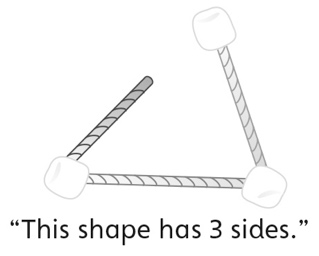 Student constructs 2-D shapes with givenattributes, but makes typical shapes(e.g., equilateral triangle).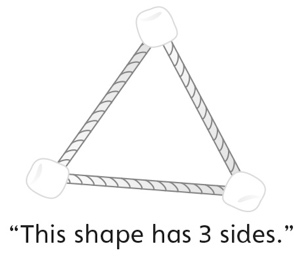 Student constructs some 2-D shapes with givenattributes, but struggles when the shape hasmore than 4 sides.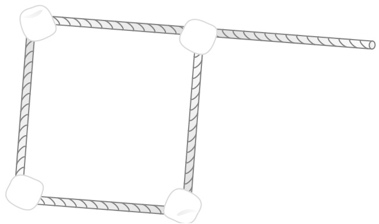 Observations/DocumentationObservations/DocumentationObservations/DocumentationStudent constructs 2-D shapes with givenattributes, but cannot describe how shapes are alike and how they are different.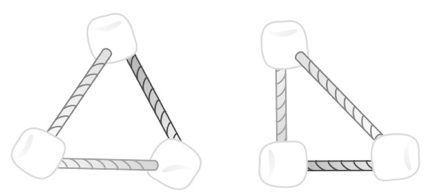 Student constructs 2-D shapes with givenattributes, but does not use math language todescribe how shapes are alike and how they are different.“They both have 3 points. One looks like apizza slice and the other doesn’t.”Student constructs 2-D shapes with givenattributes and uses math language to describehow shapes are alike and how they are different.Observations/DocumentationObservations/DocumentationObservations/Documentation